Publish Your Self AssessmentYou will now attach and/or embed your self-assessment to the bottom of the blog post with the artifact you have chosen. You may choose to make this post private or public. After placing your artifact on a blog post, follow the instructions below.Categories - Self-AssessmentTags - Now tag your post using the tag that corresponds to the competency that you have written about. You can choose more than one. Please use lower case letters and be exact.#creativethinkingcc#communicationcc#criticalthinkingcc#socialresponsibilitycc#personalidentitycc#personalawarenessccUse the Add Document button located at the top of your post page and embed your self-assessment at the bottom of your blog post.Publish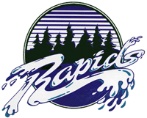 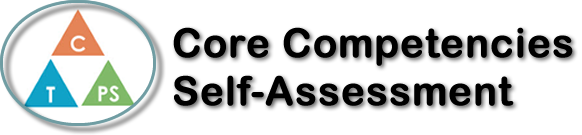 Name: Madeline. CampbellDate:  2/28/22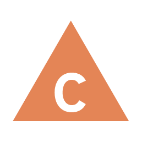 How does the artifact you selected demonstrate strengths & growth in the communication competency?In what ways might you further develop your communication competency?Self-ReflectionDescribe how the artifact you selected shows your strengths & growth in specific core competencies. The prompt questions on the left - or other self-assessment activities you may have done - may guide your reflection process.The assignment I chose was my fitness goal setting. This assignment shows my growth in the personal awareness and responsibility competency. It shows how I can analyze and reflect on myself and make changes to improve my well-being. This assignment helped me develop my self-determination because to successfully complete my goal setting, I needed to try my hardest to complete all aspects of the actual fitness assessment and push myself even when I thought of stopping to get the most accurate number or time for each skill. Being able to set fitness goals for myself will greatly help my future fitness training sand habits. 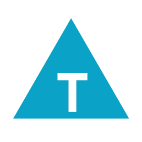 How does the artifact you selected demonstrate strengths & growth in the thinking competencies?In what ways might you further develop your thinking competencies?Self-ReflectionDescribe how the artifact you selected shows your strengths & growth in specific core competencies. The prompt questions on the left - or other self-assessment activities you may have done - may guide your reflection process.The assignment I chose was my fitness goal setting. This assignment shows my growth in the personal awareness and responsibility competency. It shows how I can analyze and reflect on myself and make changes to improve my well-being. This assignment helped me develop my self-determination because to successfully complete my goal setting, I needed to try my hardest to complete all aspects of the actual fitness assessment and push myself even when I thought of stopping to get the most accurate number or time for each skill. Being able to set fitness goals for myself will greatly help my future fitness training sand habits. 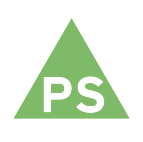 How does the artifact you selected demonstrate strengths & growth in the personal & social competencies?In what ways might you further develop your personal & social competencies?Self-ReflectionDescribe how the artifact you selected shows your strengths & growth in specific core competencies. The prompt questions on the left - or other self-assessment activities you may have done - may guide your reflection process.The assignment I chose was my fitness goal setting. This assignment shows my growth in the personal awareness and responsibility competency. It shows how I can analyze and reflect on myself and make changes to improve my well-being. This assignment helped me develop my self-determination because to successfully complete my goal setting, I needed to try my hardest to complete all aspects of the actual fitness assessment and push myself even when I thought of stopping to get the most accurate number or time for each skill. Being able to set fitness goals for myself will greatly help my future fitness training sand habits. 